　　　令和６年度第１回看護職の「再就業応援カフェ」の参加施設を募集しています！お仕事探しをしている看護職に直接、施設の魅力を伝えてみませんか。また、交流会に参加して看護職の復職支援にご協力をいただける施設を募集します。目　　的：求職者と求人施設の交流を通して、求職者が就業をより積極的で前向きに捉え　　　　　具体的にイメージしながら、就業に向けて目標を設定することができる。実施主体：鹿児島県（公益社団法人鹿児島県看護協会受託）　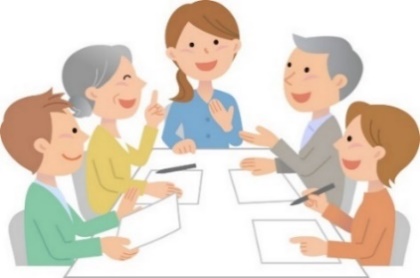 日　　時：令和6年8月3日（土）13：45～16：00　　※施設受付13：45～場　　所：姶良市文化会館　加音ホール（姶良市加治木町木田5348-185）対 象 者：就業を希望している未就業の看護職20名程度募集施設：看護職の復職支援に関心があり、職場環境の改善や多様な働き方に積極的に取り組んでいる施設（10施設程度）申込方法：下記申込書を記入し、FAXまたはメールで申し込む（申込締切　令和６年7月26日）内　　容：　①採血技術演習（求職者のみ）　　　　　　②再就業応援カフェ　～求人施設との交流会～【申込書】  　　　　　　　　　　※申込締切　令和6年7月２６日（金）≪お問合せ・申込先≫　鹿児島県ナースセンター（〒890-0064　鹿児島市鴨池新町21-5）（担当：正岡ゆかり）Tel 099-256-8025  Fax099-256-8079 ✉kagoshima@nurse-center.net貴施設名施設連絡先住所担当者名：　　　　　　　　　　TEL　ご参加者名１氏名　　　　　　　　　　　　　役職名（　　　　　　　　　）ご参加者名2氏名　　　　　　　　　　　　　役職名（　　　　　　　　　）メールアドレス